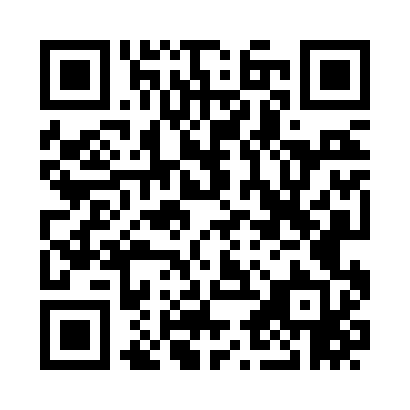 Prayer times for Been, Montana, USAWed 1 May 2024 - Fri 31 May 2024High Latitude Method: Angle Based RulePrayer Calculation Method: Islamic Society of North AmericaAsar Calculation Method: ShafiPrayer times provided by https://www.salahtimes.comDateDayFajrSunriseDhuhrAsrMaghribIsha1Wed3:595:4012:544:538:099:502Thu3:575:3812:544:538:109:523Fri3:555:3612:544:548:119:544Sat3:525:3512:534:548:139:565Sun3:505:3312:534:558:149:586Mon3:485:3212:534:558:1510:007Tue3:465:3012:534:568:1710:028Wed3:445:2912:534:568:1810:049Thu3:425:2812:534:568:1910:0610Fri3:405:2612:534:578:2110:0811Sat3:385:2512:534:578:2210:1012Sun3:355:2412:534:588:2310:1213Mon3:335:2212:534:588:2410:1414Tue3:315:2112:534:598:2610:1615Wed3:295:2012:534:598:2710:1816Thu3:285:1912:535:008:2810:2017Fri3:265:1712:535:008:2910:2218Sat3:245:1612:535:018:3110:2419Sun3:225:1512:535:018:3210:2620Mon3:205:1412:535:028:3310:2821Tue3:185:1312:535:028:3410:3022Wed3:165:1212:535:028:3510:3123Thu3:155:1112:545:038:3610:3324Fri3:135:1012:545:038:3710:3525Sat3:115:0912:545:048:3910:3726Sun3:105:0912:545:048:4010:3927Mon3:085:0812:545:048:4110:4128Tue3:075:0712:545:058:4210:4229Wed3:055:0612:545:058:4310:4430Thu3:045:0612:545:068:4410:4631Fri3:035:0512:555:068:4510:47